Какие вопросы будут заданы в ходе переписи?Всего постоянным жителям России будет задано 33 вопроса. Из них 23 касаются социально-демографических характеристик: пол, возраст, гражданство, место рождения, национальность, владение языками, образование, количество детей, источник средств к существованию.Также зададут 10 вопросов о жилищных условиях – надо будет назвать тип жилого помещения, в котором вы проживаете, время постройки дома, общую площадь квартиры или дома, количество комнат и виды благоустройства.Временно проживающие в России ответят на 7 простых вопросов: пол, возраст, страна постоянного проживания, цель приезда в Россию и продолжительность пребывания.О ЧЕМ НЕ СПРОСЯТ В ХОДЕ ПЕРЕПИСИ?Не попросят предъявить документыВсе данные записываются с ваших слов, никаких документов предъявлять не надо.Не спросят конфиденциальные данныеНе спросят паспортные данные, не спросят «кто владелец жилища», не будут интересоваться уровнем дохода и другими чувствительными темами.Все данные переписи обезличиваютсяВ центры обработки данных переписи данные поступают и хранятся в обезличенном виде. По ним нельзя будет установить, кого именно опрашивали, и о каком человеке идет речь. Это самые общие социально-демографические показатели об участниках домохозяйств.КАК ВЫБРАТЬ СПОСОБ УЧАСТИЯ В ПЕРЕПИСИ?Вы можете выбрать один из трех предложенных способов участия во Всероссийский переписи населения:САМОСТОЯТЕЛЬНОЕ ПРОХОЖДЕНИЕ ПЕРЕПИСИ НА ПОРТАЛЕ ГОСУСЛУГДОЖДАТЬСЯ ПЕРЕПИСЧИКА ДОМАДОЙТИ ДО БЛИЖАЙШЕГО СТАЦИОНАРНОГО ПЕРЕПИСНОГО УЧАСТКАВ МОЮ ДВЕРЬ ПОЗВОНИЛ
ПЕРЕПИСЧИК. ЧТО ДЕЛАТЬ?Для начала, убедитесь, что перед вами переписчик. Он должен иметь фирменные атрибуты переписи:Удостоверение с указанием фамилии (действительно при предъявлении вместе с паспортом);Шарф с символикой переписи;Жилет с символикой переписи;Сумка с символикой переписи;Планшет со специальной программой переписи;Переписчик обязан иметь средства санитарной гигиены (маску, перчатки).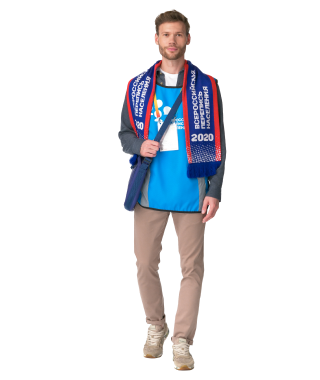 Если сомневаетесь в том, что перед вами переписчик – можете позвонить на ближайший переписной участок либо участковому и подтвердить личность переписчика.НУЖНО ЛИ ПУСКАТЬ ПЕРЕПИСЧИКА В КВАРТИРУ?НУЖНО ЛИ ПОКАЗЫВАТЬ ПЕРЕПИСЧИКУ ДОКУМЕНТЫ?КАК ОТВЕЧАТЬ НА ВОПРОСЫ ПЕРЕПИСЧИКА?ЧТО ДЕЛАТЬ, ЕСЛИ МНЕ НЕ ПОНРАВИЛОСЬ, КАК СО МНОЙ РАЗГОВАРИВАЕТ ПЕРЕПИСЧИК?МОЖНО ЛИ ПРОЙТИ ПЕРЕПИСЬ ПО ТЕЛЕФОНУ?МОЖЕТ ЛИ КТО-ТО МЕНЯ ПЕРЕПИСАТЬ – ЕСЛИ Я В ПОЕЗДКЕ, В БОЛЬНИЦЕ, В КОМАНДИРОВКЕ И ТД?В КАКИЕ ЭТАПЫ ПРОХОДИТ ПЕРЕПИСЬ?Всероссийская перепись населения – важнейшее статистическое событие десятилетия. Это сложный и масштабный проект, подготовка которого началась сразу по завершении предыдущей всероссийской переписи 2010 года.ЭТАП ОРГАНИЗАЦИОННОЙ И МЕТОДОЛОГИЧЕСКОЙ ПОДГОТОВКИПЕРЕПИСЬ В ТРУДНОДОСТУПНЫХ РЕГИОНАХОСНОВНОЙ ЭТАП ПЕРЕПИСИОПЕРАТИВНЫЕ ИТОГИ ПЕРЕПИСИПРЕДВАРИТЕЛЬНЫЕ ИТОГИ ПЕРЕПИСИПУБЛИКАЦИЯ ОКОНЧАТЕЛЬНЫХ ДАННЫХ